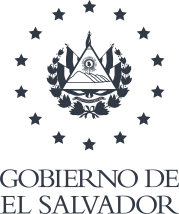 HOSPITAL NACIONAL ROSALES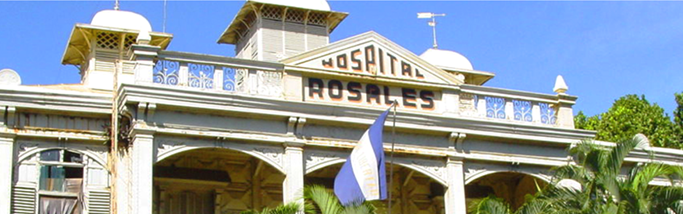 INFORME DE LABORES 2021Dr. Yeerles Luis Ángel Ramírez HenríquezDr. Tomás Wilfredo Martínez LozanoSan Salvador, enero de 2022.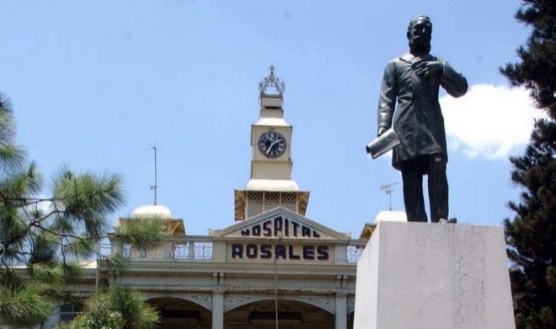 Estimados pacientes, familiares de pacientes, autoridades del MINSAL, personal institucional y público en general, me complace resumir los acontecimientos, más sobresalientes del Hospital Nacional Rosales, que se realizaron durante el año 2021. Para la historia reciente, el año 2021 es diferente. Nuestro Hospital, como muchos otros en el mundo, también sufrió la agresión del COVID-19, obligándonos a modificar la rutina de trabajo y con ello a reenfocar los objetivos de corto plazo, la demanda de servicios fue inusualmente alterada, así como la oferta institucional. Nuestro logro general fue la conversión del Hospital de III Nivel en uno que mantuvo la atención de la demanda tradicional y supo responder a los pacientes que, adoleciendo de enfermedades sistémicas severas, se vieron agravados por la epidemia COVID-19.Entre los logros más importantes está el de haber recuperado capacidad instalada para la Consulta Externa, la cual se vio afectada por las adecuaciones realizadas en 2020, por causa de las medidas de bioseguridad para contrarrestar los estragos de la pandemia COVID-19. Estas incluyen los proyectos de remodelación del edificio del servicio Gestión de Camas, construcción de acceso a la planta baja de la Consulta Externa, mejoras a los pasillos externos del edificio de Especialidades y Construcción de 13 consultorios para Subespecialidades de Medicina.  Además de lo anterior, se mejoró la casa de Residentes, la estancia de los Internos, la Oficina del Servicio de transporte, se adquirió equipo médico para neurología, sala de operaciones y otras áreas. 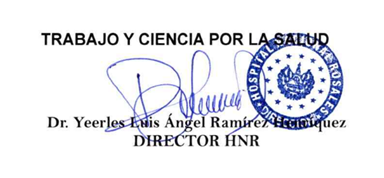 I. INTRODUCCION 2021 ha sido un año muy diferente para el Hospital Nacional Rosales debido a que los servicios que se brindan se vieron afectados por la pandemia COVID-19 y hubo necesidad de redireccionar esfuerzos para suplir las necesidades de salud de la población. Los logros obtenidos, a pesar de las vicisitudes de este año, tienden a consolidar un servicio de salud con calidad. Esto sucede debido a que cada trabajador tiene claro que la salud es un Derecho Humano Fundamental; lo cual permite que los pacientes busquen el Hospital confiados en que recibirán atención especializada, integral, gratuita, solidaria y sin discriminación de ningún tipo.  Entre los logros más importantes, relacionados directamente con la atención de la salud, pueden mencionarse: la reducción del promedio de la estancia hospitalaria (de 8.11 días en 2019 a 7.25 en 2.21), recuperación de capacidad instalada para la Consulta Externa, Inicio de la Remodelación y adecuación de espacio para instalar una Gamma cámara SPECT donada por la OIEA, Mejoras a la casa de Residentes y Adquisición de equipo para Neurología; entre otros.Aunado a lo anterior, se fortalecieron las capacidades del personal que está en primera línea de atención para que en las diferentes áreas dónde se desempeñan brinden esfuerzos de mejoras a la calidad del servicio que se proporciona. II.	FINALIDADES DEL HOSPITAL NACIONAL ROSALES OBJETIVO DEL HOSPITAL. Participar en la recuperación de la salud del paciente, combinando el esfuerzo de las áreas y especialidades médicas que conforman el Hospital Nacional Rosales; coordinados e inmersos en el Sistema Nacional de Salud.OBJETIVOS ESPECÍFICOS Atender a las personas que requieren servicios médicos y quirúrgicos especializados, sin discriminación alguna y con el esmero que merecen.Armonizar el esfuerzo humano, los insumos y las finanzas a fin de brindar los servicios médico-hospitalarios con eficiencia.Aplicar e implementar técnicas y herramientas administrativas (sistemas, procesos, estándares, otros), que propicien la calidad hospitalaria.Participar en investigaciones que aporten mejoras a la calidad de la atención médica y hospitalaria.Contribuir con el entorno institucional y social a fin de prevenir la enfermedad, promover la salud y asistir la rehabilitación.Especializar de forma sistemática al personal en áreas de la salud, en coordinación con las instituciones formadoras, para completar adecuadamente la oferta hospitalaria.MISION Proveer servicios de salud de tercer nivel y atender la referencia nacional de la población mayor de 12 años con enfermedades complejas que requieren un abordaje especializado médico-quirúrgico no ginecológico, a cargo de MINSAL y dentro del Sistema Nacional Integrado de Salud. Y servir de Hospital Escuela para la formación de profesionales de la salud de grado y postgrado especializado.VISION  Ser el Hospital Especializado que provea servicios de salud de tercer nivel y atender la referencia nacional de la población mayor de 12 años con enfermedades complejas que requieren un abordaje especializado médico-quirúrgico no ginecológico, a cargo de MINSAL y dentro del Sistema Nacional Integrado de Salud, a través del modelo de atención por unidades de gestión clínica, con adecuada gestión por procesos, en un ambiente de alto compromiso con la seguridad del paciente y trabajo en equipo. Y ejemplo de Hospital Escuela a nivel nacional por su liderazgo en la toma de decisiones basadas en la evidencia, investigación e innovación.III.  PRINCIPIOS APLICADOS EN EL HOSPITAL NACIONAL ROSALES. Transparencia: Garantiza que las acciones institucionales sean conocidas por la población y puedan ser fiscalizadas; una organización transparente es aquella que hace pública su información, se trata de una actitud que despierta confianza en los demás. Garantiza el derecho de acceso a la información de interés público, con la aplicación de medidas para lograr la transparencia, la probidad y el buen manejo de los fondos y recursos públicos Ética: Es el conjunto de valores morales que permiten al Hospital y a sus empleados la adopción de decisiones y determinar un comportamiento apropiado. Los empleados con ética poseen una intachable reputación, actúan correctamente y tienen claramente definido el significado de bien colectivo sobre los intereses particulares. Calidad: Es el grado de perfección o de eficacia con que los productos y servicios satisfacen a los usuarios.  En el Hospital, son las características del servicio médico y administrativo que responden a las necesidades de los pacientes. CAUSAS PRINCIPALES DE ATENCIONTENDENCIAS DE PRODUCCIÓN: NOTA: El nivel de producción de Consulta Externa aumentó para el año 2021 respecto al 2020 en 65,000 consultas; sin embargo, aún quedan 72,000 debajo del logro de 2019. Esto como efecto de la pandemia por COVID-19. NOTA: La producción de consulta de Emergencia para el año 2021 disminuyó en 3,000 respecto al año 2020.   NOTA: Para el año 2021 se reporta un aumento de 3,700 egresos respecto al 2020. En lo concerniente al promedio de estancia hospitalaria se verifica una mejora en comparación con los anteriores años de evaluación. NOTA: Para el año 2021 la cantidad de cirugía mayor tanto electiva como emergencia se ha visto aumentada en un 24% en comparación a 2020. METAS DE PRODUCCIÓN Y LOGROS DE 2021Es de tener en cuenta que las metas para 2021 se han visto afectadas a consecuencia de la pandemia COVID-19; no obstante, se ha mantenido la continuidad de la atención en la institución.CONSULTA MÉDICA Y NO MÉDICACon relación a la Consulta Médica, se logró cumplir el 81.65% respecto a lo programado. Las especialidades básicas llegaron al 61.53% de la programación y las Sub especialidades al 89.86%. La tabla 1 muestra el resumen de la Consulta Externa atendida durante el año 2021:En cuanto a la Consulta Externa de Medicina Interna, se logró el 77.48% respecto a lo programado. Así mismo, para Cirugía General se logró atender el 45.62% de lo programado. La tabla 1A muestra el detalle de la Consulta Externa atendida por las especialidades básicas durante el año 2021:Las sub especialidades de Medicina atendieron el 102.57% de las consultas médicas programadas y las sub especialidades de Cirugía el 76.21%. La tabla 1B muestra el resumen de la Consulta de Sub especialidad atendida durante el año 2021:Por parte de las Sub especialidades de Medicina, se atendieron 2,000 adicionales a las programadas. La tabla 1C muestra el detalle de la Consulta externa de las sub especialidades de Medicina, atendida durante el año 2021:En cuanto a las Sub especialidades de Cirugía, se atendieron el 63,258 (76.21% de las 83,004 consultas programadas). La tabla 1D muestra el detalle de la Consulta de las sub especialidades de Cirugía, atendida durante el año 2021:Con respecto a las consultas de Emergencia, se atendieron 22,198; de las cuales 9,656 corresponden a Medicina Interna (43.50%), 11,790 a Cirugía (53.11%) y 752 a otras atenciones (3.39%). La tabla 1E muestra el detalle de las Consultas por Emergencias, atendidas durante el año 2021:De las otras consultas, se realizaron 16,870, que corresponden al 58.15% de las 29,012 programadas. La tabla 1F muestra el detalle de las otras Consultas atendidas durante el año 2021:EGRESOS HOSPITALARIOSEn cuanto a la producción de Egresos, el logro fue del 109.57% de los programados. Para las especialidades básicas fue del 99.05% y para las sub especialidades fue del 96.72%. Para el 2021, los otros egresos se duplicaron respecto a lo programado; lo cual es un efecto de la contingencia generada por la pandemia COVID-19. La tabla 2 contiene el resumen de cantidad de Egresos atendidos durante el año 2021:En Medicina Interna, el logro es del 141.81% y en Cirugía General el 57.52% de lo programado. En cuanto a la Estancia Hospitalaria, Cirugía General no logró cumplir el estándar establecido por el MINSAL. La tabla 2A muestra el detalle de los egresos atendidos por las especialidades básicas durante el año 2021:Las sub especialidades de Medicina atendieron 110.08% de los egresos programados. Al igual que el 78.32% las sub especialidades de Cirugía. La tabla 2B muestra el resumen de los Egresos de subespecialidad atendidos durante el año 2021:En relación a las sub especialidades de Medicina, se atendieron 700 egresos más de los programados (110.08%). La tabla 2C muestra el detalle de Egresos y la Estancia Hospitalaria de las sub especialidades de Medicina, atendidos durante el año 2021:En cuanto a las sub especialidades de Cirugía, se atendió el 78.32% de los egresos programados. La tabla 2D muestra el detalle de Egresos y la Estancia Hospitalaria de las sub especialidades de Cirugía, atendidos durante el año 2021:En cuanto a otros Egresos, se atendió el doble de la cantidad programada (204.93%). La tabla 2E muestra el detalle de Egresos de Emergencia y Bienestar Magisterial, atendidos durante el año 2021:CIRUGÍA MAYOR Y MENORSe realizó el 55.69% de las Cirugías Mayores programadas, de las cuales el 77.75% fue electiva y el 22.25% de emergencia. El 21.37% de la cirugía electiva se hizo de forma ambulatoria. La tabla 3 contiene el detalle de lo realizado durante el año 2021:En cuanto a indicadores, la Cirugía Mayor queda 14% abajo respecto al estándar sugerido por el MINSAL y la Cirugía Electiva lo sobrepasó en un 17.75%. En la Cirugía Electiva Ambulatoria, se obtuvo un 21.37%, siendo la meta anual de 25%. La tabla 3A siguiente contiene el detalle de lo realizado durante el año 2021:Fuente: Toda la información se obtiene de los sistemas SPME y SIMMOW	EGRESOS HOSPITALARIOS POR ESPECIALIDADTIEMPO PROMEDIO DE ESPERA PARA CONSULTA MÉDICA ESPECIALIZADA (DÍAS), Fuente: Sistema Integral de Atención a Pacientes (SIAP)PRINCIPALES LOGROS:Para el 2021, año marcado, nuevamente, como atípico debido a la pandemia por COVID-19, las metas de producción en general se vieron afectadas en el sentido que no se cumplieron como se había previsto, es por ello que un logro significativo ha sido el haber producido una cantidad de egresos superior, incluso, a los atendidos en 2019: Ejecución de proyectos de infraestructura que mejora la calidad de atención y los ambientes de trabajo para el personal. El monto invertido se aproxima a $1,653,466.60Inversión en equipo médico y no médico por un valor de $38.484,50 y $229.839,77 respectivamente. PRINCIPALES DONATIVOS RECIBIDOS AÑO 2021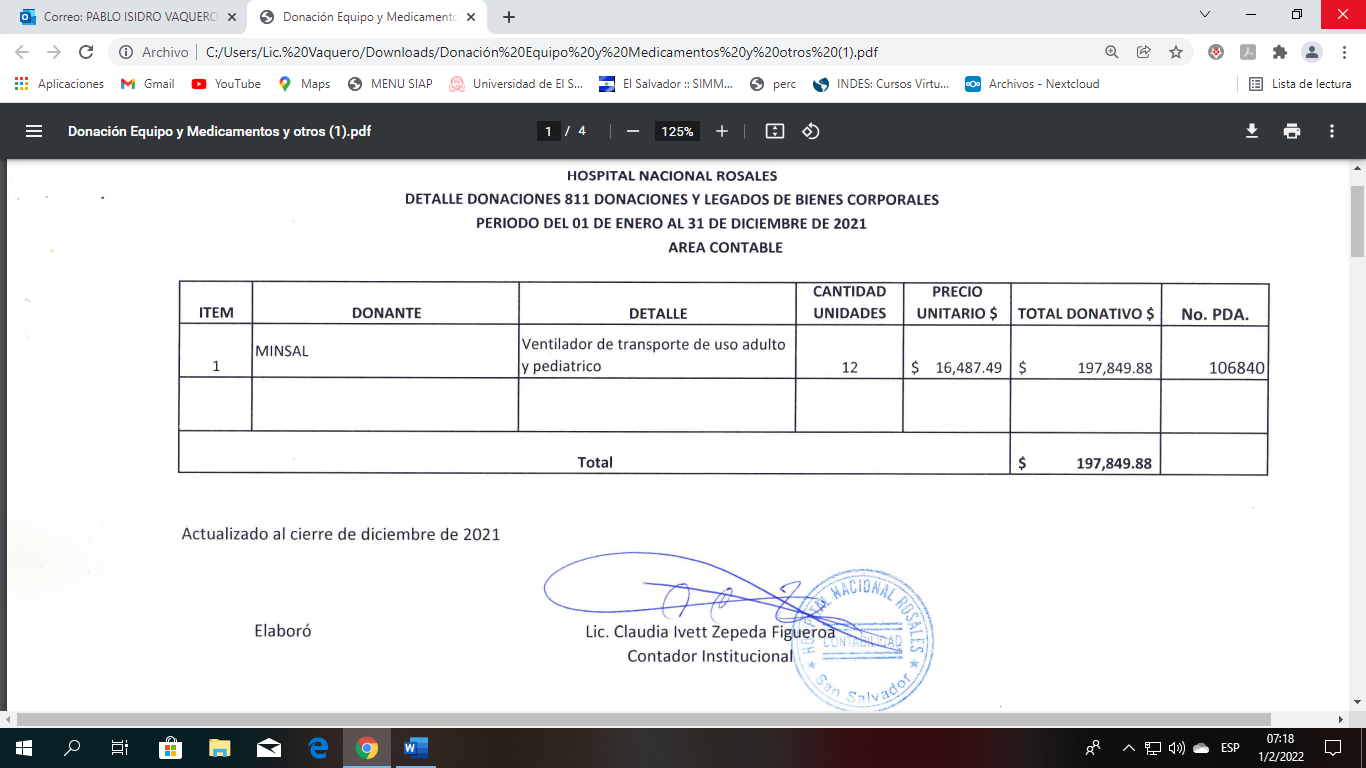 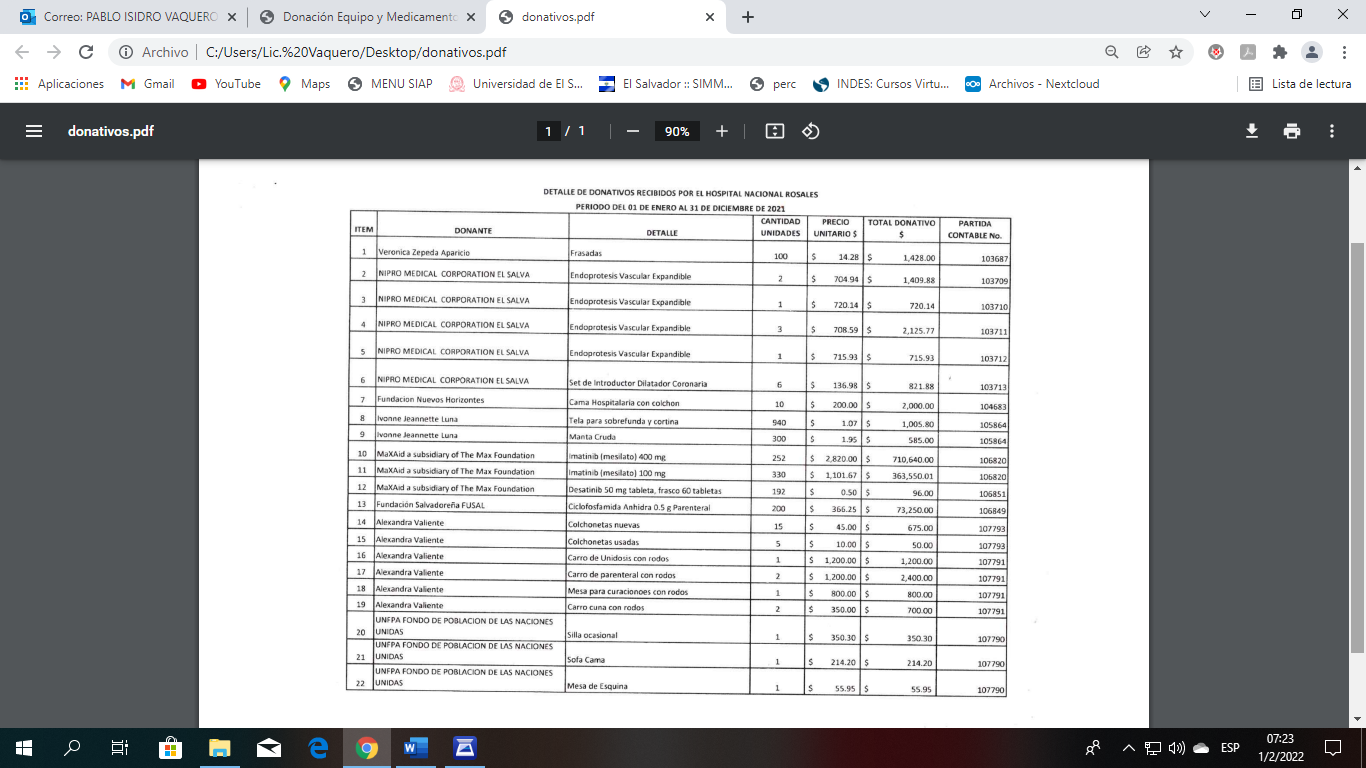 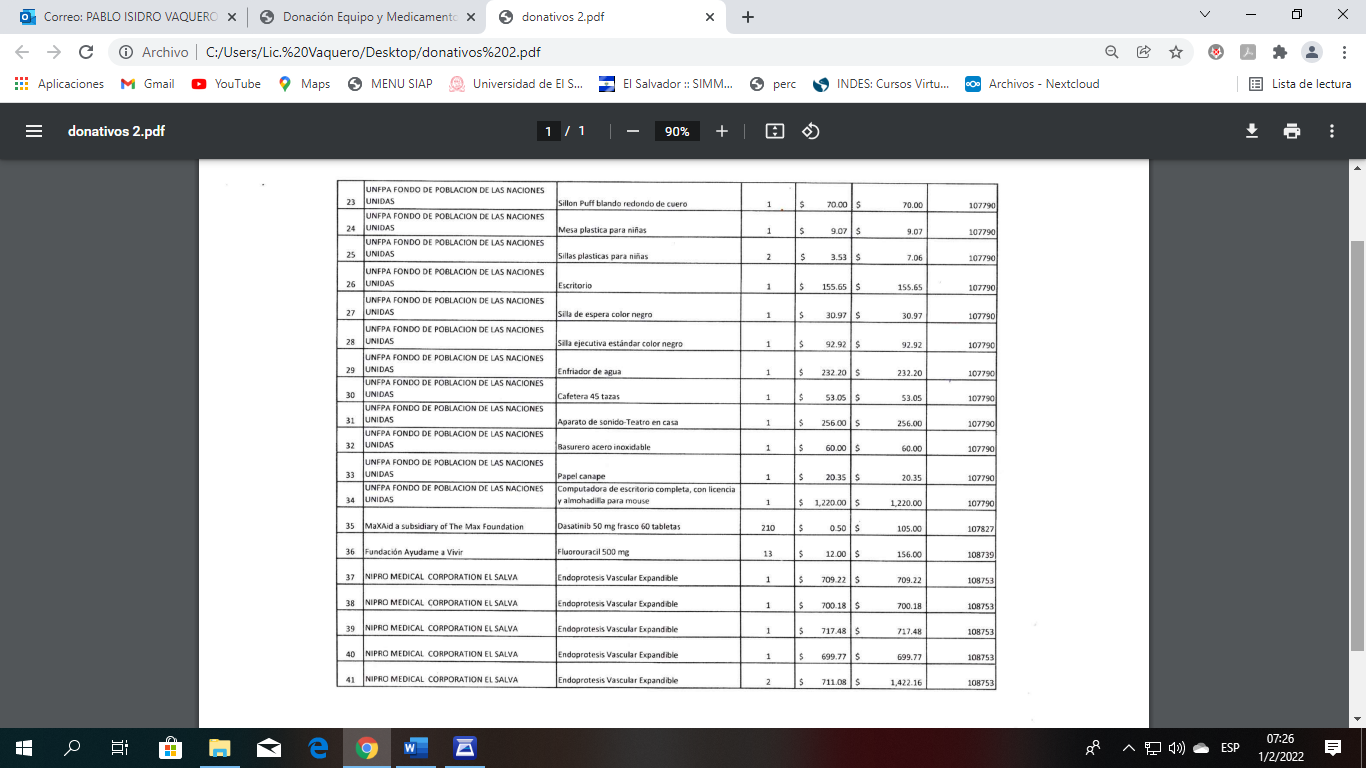 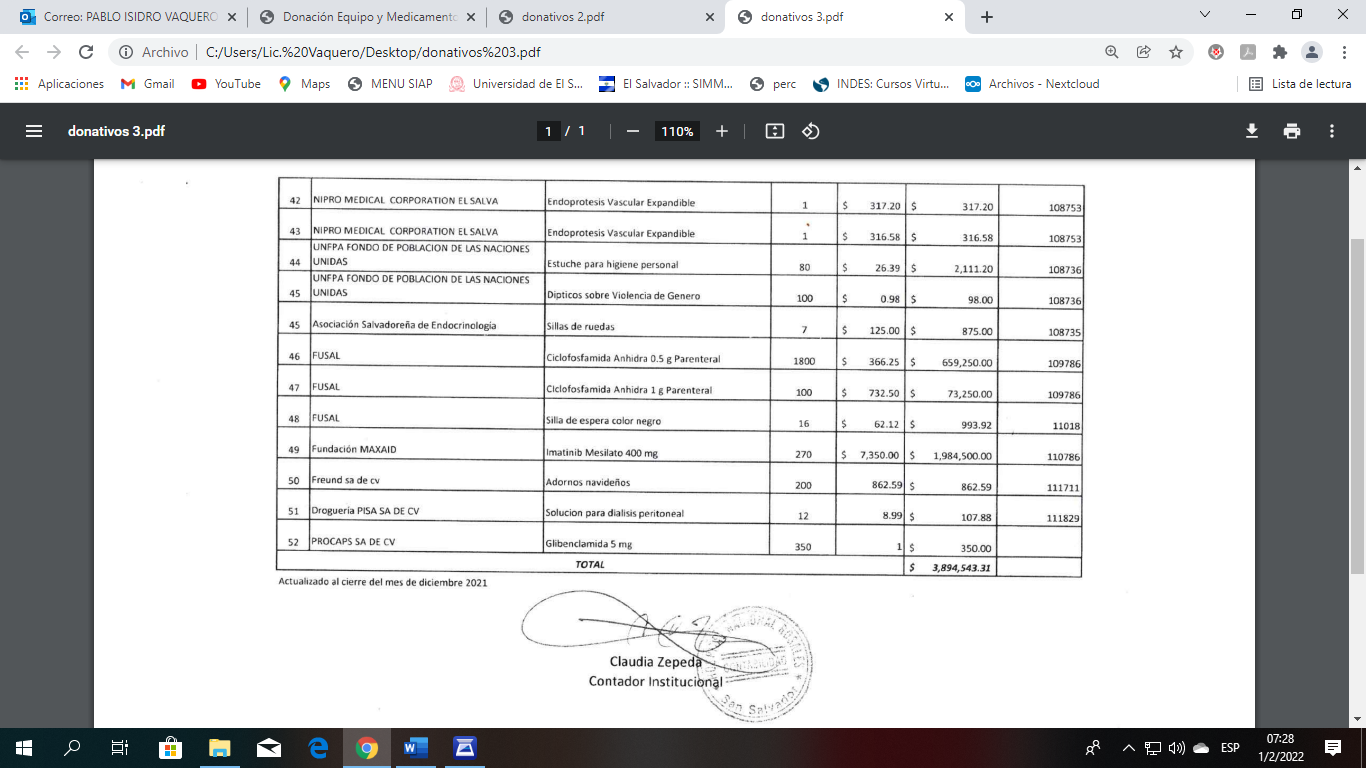 .MEJORA CONTINUA:PARA 2021:Desarrollo de reuniones de trabajo sobre el Plan Médico Arquitectónico (PMA). Equipamiento de salas de descanso y de oficinas para personal médico y de enfermería que atiende el área COVID-19.Reubicación y acondicionamiento de la Clínica Empresarial. Modernización en el sistema de registro de entrada y salida del personal del Hospital Nacional Rosales. Reparación de infraestructura: gestor de camas y ulceras y heridasReparación de infraestructura: consultoriosReparación de infraestructura: acceso a pabellón COVID-19Reparación de infraestructura: construcción de área de consulta externa Reparación de infraestructura: remodelación de área de medicina nuclearInstalación de alambre razorSuministro y aplicación de pintura en infraestructuraRemodelación y reparación de UCI COVIDReparación cuartos de residentesPROYECTOS DE INFRAESTRUCTURA Y COMPRA DE EQUIPO MÉDICO QUE MEJORAN LA CALIDAD DE ATENCIÓN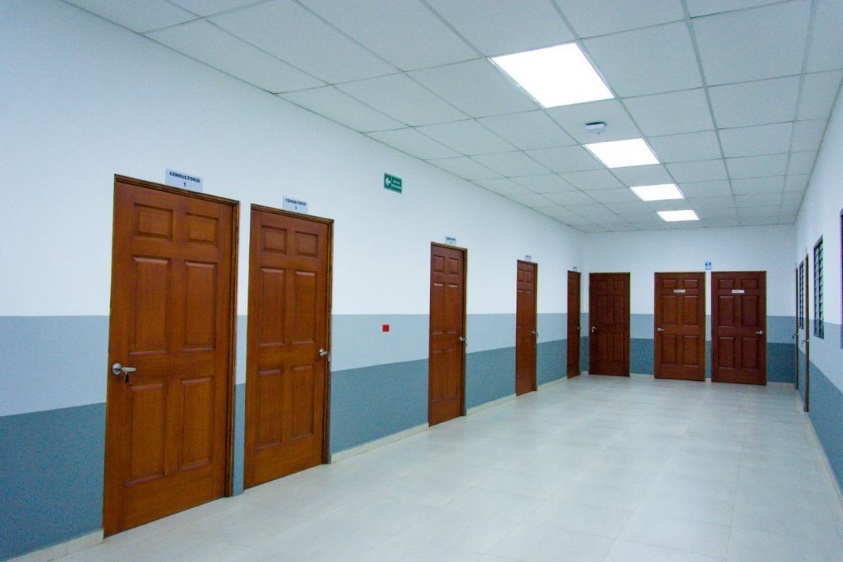 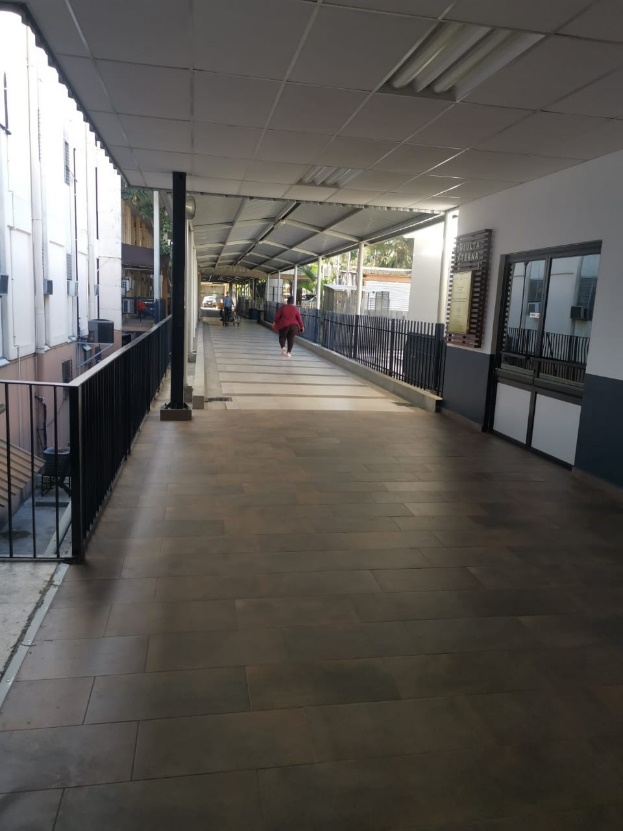 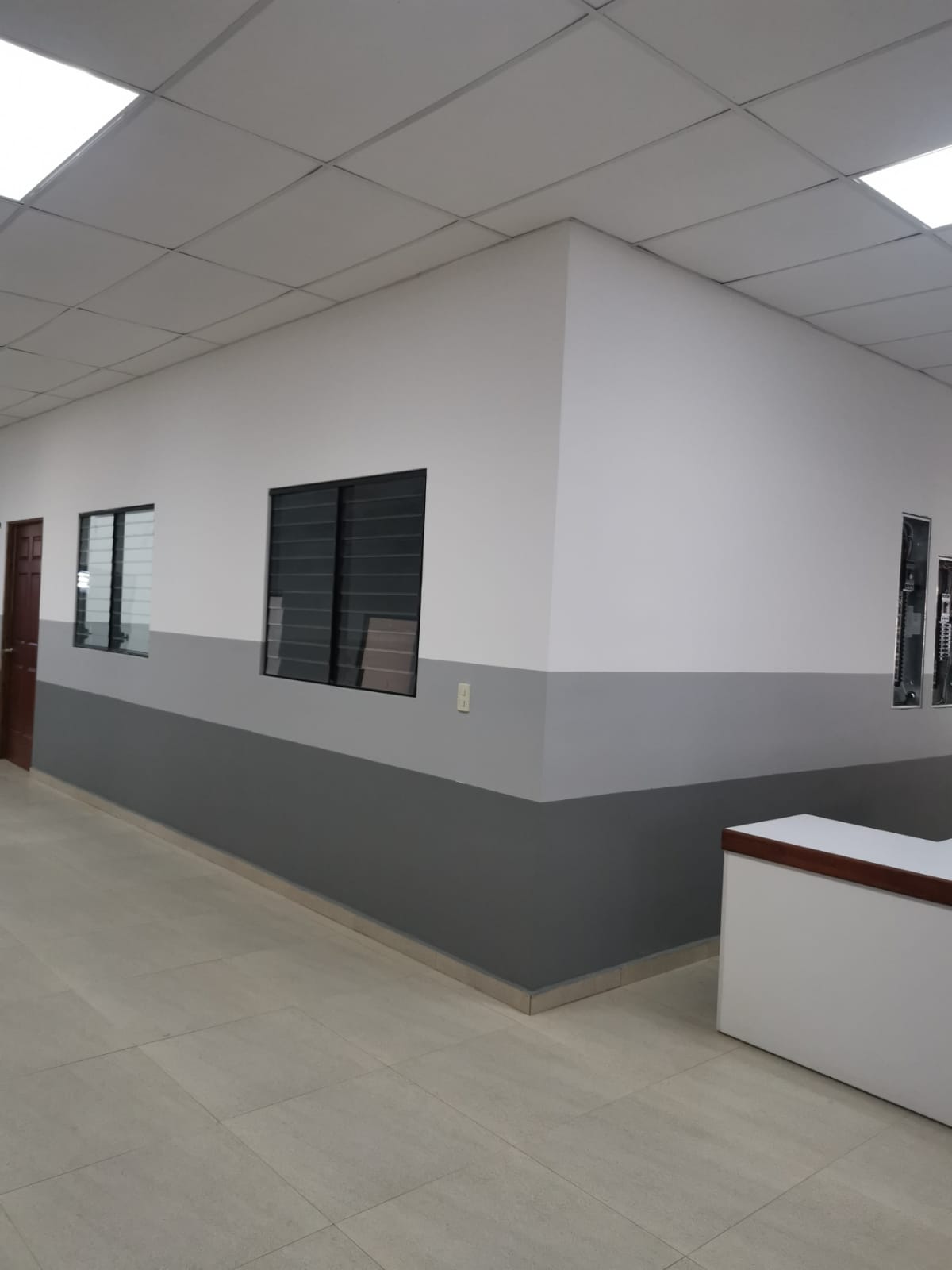 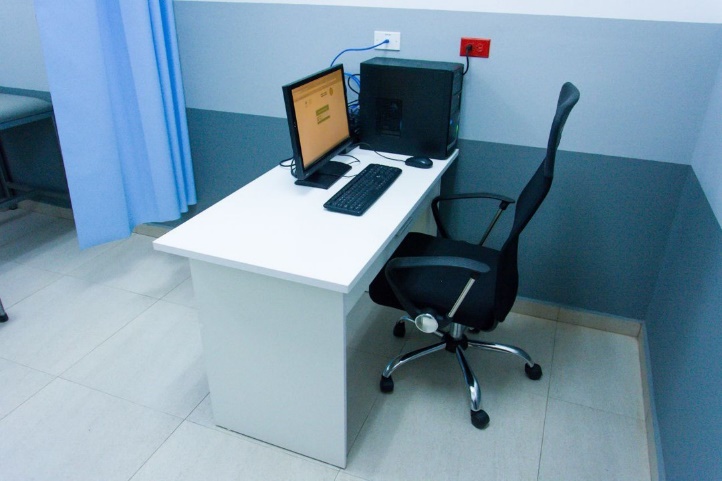 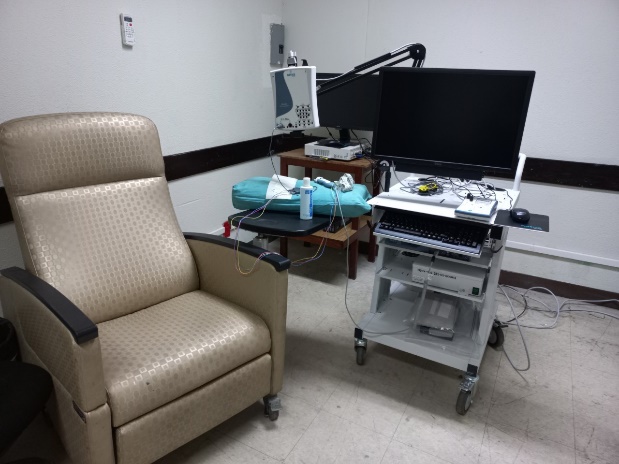 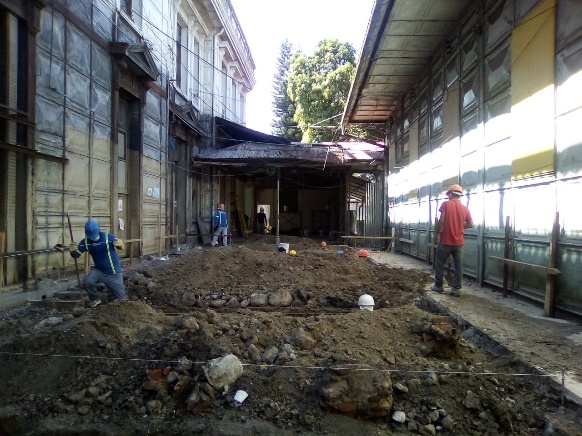 INDICEINDICEMensaje del Director del Hospital Nacional Rosales3Introducción4Finalidades del Hospital Nacional Rosales5Objetivos General y Específicos5Misión5Visión5Principios aplicados en el Hospital Nacional Rosales6Causas principales de atención7Tendencias de Producción9Metas de Producción y Logros de 202012Consulta Médica y no Médica12Egresos Hospitalarios15Cirugía Mayor y Menor18Egresos Hospitalarios por Especialidad 202019Tiempo Promedio de Espera para Consulta Médica Especializada20Principales Logros21Principales donativos recibidos año 202122 IX. Mejora Continua25CAUSA ESPECIFICACAUSA ESPECIFICACAUSA ESPECIFICAEN CONSULTA EXTERNA EN CONSULTA DE EMERGENCIA EN HOSPITALIZACION Hipertensión esencial (primaria) (I10)Traumatismos múltiples, no especificados (T07)Hipertensión secundaria a otros trastornos renales (I15.1)Diabetes mellitus no insulinodependiente, sin mención de complicación (E11.9)Cuerpo extraño en parte externa del ojo, sitio no especificado (T15.9)Enfermedad renal hipertensiva con insuficiencia renal (I12.0)Otras formas especificadas de catarata (H26.8)Insuficiencia renal crónica, no especificada (N18.9)Linfoma no Hodgkin, no especificado (C85.9) Artritis reumatoidea seropositiva, sin otra especificación (M05.9)Traumatismo no especificado de la muñeca y de la mano (S69.9)Leucemia linfoblástica aguda (C91.0) Hiperplasia de la próstata (N40)Abdomen agudo (R10.0)Traumatismos múltiples, no especificados (T07)Fuente: SIMMOW, con información registrada en los sistemas, de fecha 24 de enero de 2022Fuente: SIMMOW, con información registrada en los sistemas, de fecha 24 de enero de 2022Fuente: SIMMOW, con información registrada en los sistemas, de fecha 24 de enero de 2022POR CATEGORÍAPOR CATEGORÍAPOR CATEGORÍAEN CONSULTA EXTERNA EN CONSULTA DE EMERGENCIA EN HOSPITALIZACION Diabetes Mellitus (E10-E14)Insuficiencia Renal (N17-N19)Insuficiencia Renal (N17-N19)Enfermedades hipertensivas (I10-I15)Traumatismos que afectan múltiples regiones del cuerpo (T00-T07)Enfermedades hipertensivas (I10-I15)Insuficiencia Renal (N17-N19)Efectos de cuerpos extraños que penetran por orificios naturales (T15-T19) Tumores [neoplasias]malignos de tejidos linfáticos, de los órganos hematopoyéticos y de tejidos afines (C81-C96)Trastornos de las glándulas tiroides (E00-E07)Traumatismos de la cabeza (S00-S09)Tumores malignos de los órganos digestivos (C15-C26)Dorsopatías (M40-M54)Traumatismo de la muñeca y de la mano (S60-S69)Diabetes Mellitus (E10-E14)Nota: la COVID-19 se ubica en la 8va. posición en HospitalizaciónFuente: SIMMOW, con información registrada en los sistemas, de fecha 24 de enero de 2022Nota: la COVID-19 se ubica en la 8va. posición en HospitalizaciónFuente: SIMMOW, con información registrada en los sistemas, de fecha 24 de enero de 2022Nota: la COVID-19 se ubica en la 8va. posición en HospitalizaciónFuente: SIMMOW, con información registrada en los sistemas, de fecha 24 de enero de 2022POR CAPÍTULOSPOR CAPÍTULOSPOR CAPÍTULOSEN CONSULTA EXTERNA EN CONSULTA DE EMERGENCIA EN HOSPITALIZACION Enfermedades endocrinas, nutricionales y metabólicos (E00-E90) Traumatismos, envenenamientos y algunas otras consecuencias de causas externas (S00-T98)Enfermedades del sistema genitourinario (N00-N99)Tumores (neoplasias) (C00-D48)Enfermedades del sistema genitourinario (N00-N99)Tumores (neoplasias) (C00-D48)Enfermedades del sistema circulatorio (I00-I99)Enfermedades del sistema digestivo (K00-K93)Enfermedades del sistema circulatorio (I00-I99)Enfermedades del Sistema osteomuscular y del tejido conjuntivo (M00-M99)Síntomas, signos y hallazgos anormales clínicos y de laboratorio, no clasificados en otra parte (R00-R99)Traumatismos, envenenamientos y algunas otras consecuencias de causas externas (S00-T98)Enfermedades del ojo y sus anexos (H00-H59)Tumores (neoplasias) (C00-D48)Enfermedades del sistema digestivo (K00-K93)Fuente: SIMMOW, con información registrada en los sistemas, de fecha 24 de enero de 2022Fuente: SIMMOW, con información registrada en los sistemas, de fecha 24 de enero de 2022Fuente: SIMMOW, con información registrada en los sistemas, de fecha 24 de enero de 2022LISTA INTERNACIONAL DE MORBILIDADLISTA INTERNACIONAL DE MORBILIDADLISTA INTERNACIONAL DE MORBILIDADEN CONSULTA EXTERNA EN CONSULTA DE EMERGENCIA EN HOSPITALIZACION Diabetes Mellitus (E10-E14)Insuficiencia renal Insuficiencia renalInsuficiencia renalOtros traumatismos de regiones especificadas, de regiones no especificadas y de múltiples regiones del cuerpoOtras enfermedades hipertensivasHipertensión esencial (primaria)Efectos de cuerpo extraño que penetra por un orificio naturalLinfoma no Hodgkin (C82-C85)Otros trastornos de la tiroides (E03-E04, E06-E07)Fracturas de otros huesos de los miembrosOtros traumatismos de regiones especificadas, de regiones no especificadas y de múltiples regiones del cuerpoOtras DorsopatíasDolor abdominal y pélvico Diabetes Mellitus (E10-E14)Nota: la COVID-19 se ubica en la 8va. Posición en HospitalizaciónFuente: SIMMOW, con información registrada en los sistemas, de fecha 24 de enero de 2022 Nota: la COVID-19 se ubica en la 8va. Posición en HospitalizaciónFuente: SIMMOW, con información registrada en los sistemas, de fecha 24 de enero de 2022 Nota: la COVID-19 se ubica en la 8va. Posición en HospitalizaciónFuente: SIMMOW, con información registrada en los sistemas, de fecha 24 de enero de 2022 Año 20172018201920202021Total, Consulta268,363281,494286,274148,529214.103 Consulta Externa230,572236,592245,556123,577191,905Fuente: SIMMOW, con información registrada en los sistemas, de fecha 24 de enero de 2022Fuente: SIMMOW, con información registrada en los sistemas, de fecha 24 de enero de 2022Fuente: SIMMOW, con información registrada en los sistemas, de fecha 24 de enero de 2022Fuente: SIMMOW, con información registrada en los sistemas, de fecha 24 de enero de 2022Fuente: SIMMOW, con información registrada en los sistemas, de fecha 24 de enero de 2022Fuente: SIMMOW, con información registrada en los sistemas, de fecha 24 de enero de 2022Año 20172018201920202021Consulta de Emergencia37,79144,90240,71825,22522,198Fuente: SIMMOW, con información registrada en los sistemas, de fecha 24 de enero de 2022Fuente: SIMMOW, con información registrada en los sistemas, de fecha 24 de enero de 2022Fuente: SIMMOW, con información registrada en los sistemas, de fecha 24 de enero de 2022Fuente: SIMMOW, con información registrada en los sistemas, de fecha 24 de enero de 2022Fuente: SIMMOW, con información registrada en los sistemas, de fecha 24 de enero de 2022Fuente: SIMMOW, con información registrada en los sistemas, de fecha 24 de enero de 2022Año 20172018201920202021Egresos25,32224,87225,12321,51725,224Promedio Estancia Hospitalaria7.998.198.117.287.26Fuente: SIMMOW, con información registrada en los sistemas, de fecha 24 de enero de 2022Fuente: SIMMOW, con información registrada en los sistemas, de fecha 24 de enero de 2022Fuente: SIMMOW, con información registrada en los sistemas, de fecha 24 de enero de 2022Fuente: SIMMOW, con información registrada en los sistemas, de fecha 24 de enero de 2022Fuente: SIMMOW, con información registrada en los sistemas, de fecha 24 de enero de 2022Fuente: SIMMOW, con información registrada en los sistemas, de fecha 24 de enero de 2022Año20172018201920202021Cirugía Electiva9,1298,5108,2656,1417,322Cirugía de Emergencia3,6984,4403,8071,4582,116TOTAL12,82712,95012,0727,5999,438Fuente: SIMMOW y SPME, con información registrada en los sistemas, de fecha 24 de enero de 2022Fuente: SIMMOW y SPME, con información registrada en los sistemas, de fecha 24 de enero de 2022Fuente: SIMMOW y SPME, con información registrada en los sistemas, de fecha 24 de enero de 2022Fuente: SIMMOW y SPME, con información registrada en los sistemas, de fecha 24 de enero de 2022Fuente: SIMMOW y SPME, con información registrada en los sistemas, de fecha 24 de enero de 2022Fuente: SIMMOW y SPME, con información registrada en los sistemas, de fecha 24 de enero de 2022TABLA 1: CONSULTA ESPECIALIZADATABLA 1: CONSULTA ESPECIALIZADATABLA 1: CONSULTA ESPECIALIZADATABLA 1: CONSULTA ESPECIALIZADACONSULTA MÉDICACONSULTA MÉDICACONSULTA MÉDICACONSULTA MÉDICARUBROProgramadoRealizado% CumplimientoConsulta Externa de las Especialidades Básicas33,01220,31361.53%Consulta Externa de las Sub especialidades172,176154,72289.86%Consulta de Emergencias36,38422,19861.01%Total, Consulta Médica241,572197,23381.65%Otra Consulta Externa29,01216,87058.15%TOTAL, GENERAL270,584214,10379.13%Fuente: SIMMOW y SPME, con información registrada en los sistemas, de fecha 24 de enero de 2022Fuente: SIMMOW y SPME, con información registrada en los sistemas, de fecha 24 de enero de 2022Fuente: SIMMOW y SPME, con información registrada en los sistemas, de fecha 24 de enero de 2022Fuente: SIMMOW y SPME, con información registrada en los sistemas, de fecha 24 de enero de 2022TABLA 1A:  CONSULTA EXTERNA DE ESPECIALIDADES BÁSICASTABLA 1A:  CONSULTA EXTERNA DE ESPECIALIDADES BÁSICASTABLA 1A:  CONSULTA EXTERNA DE ESPECIALIDADES BÁSICASTABLA 1A:  CONSULTA EXTERNA DE ESPECIALIDADES BÁSICASESPECIALIDADES BASICASProgramadoRealizado % CumplimientoConsulta Externa de Medicina Interna16,48812,77577.48%Consulta Externa de Cirugía General16,5247,53845.62%TOTAL33,01220,31361.53%Fuente: SIMMOW y SPME, con información registrada en los sistemas, de fecha 24 de enero de 2022Fuente: SIMMOW y SPME, con información registrada en los sistemas, de fecha 24 de enero de 2022Fuente: SIMMOW y SPME, con información registrada en los sistemas, de fecha 24 de enero de 2022Fuente: SIMMOW y SPME, con información registrada en los sistemas, de fecha 24 de enero de 2022TABLA 1B: CONSULTAS DE SUB ESPECIALIDADTABLA 1B: CONSULTAS DE SUB ESPECIALIDADTABLA 1B: CONSULTAS DE SUB ESPECIALIDADTABLA 1B: CONSULTAS DE SUB ESPECIALIDADSUB ESPECIALIDADESProgramadoRealizado% CumplimientoSub especialidades de Medicina89,17291,464102.57%Sub especialidades de Cirugía83,00463,25876.21%TOTAL172,176154,72289.86%Fuente: SIMMOW y SPME, con información registrada en los sistemas, de fecha 24 de enero de 2022Fuente: SIMMOW y SPME, con información registrada en los sistemas, de fecha 24 de enero de 2022Fuente: SIMMOW y SPME, con información registrada en los sistemas, de fecha 24 de enero de 2022Fuente: SIMMOW y SPME, con información registrada en los sistemas, de fecha 24 de enero de 2022TABLA 1C: CONSULTA EXTERNA DE LAS SUB ESPECIALIDADES DE MEDICINATABLA 1C: CONSULTA EXTERNA DE LAS SUB ESPECIALIDADES DE MEDICINATABLA 1C: CONSULTA EXTERNA DE LAS SUB ESPECIALIDADES DE MEDICINATABLA 1C: CONSULTA EXTERNA DE LAS SUB ESPECIALIDADES DE MEDICINATABLA 1C: CONSULTA EXTERNA DE LAS SUB ESPECIALIDADES DE MEDICINASUB ESPECIALIDADES DE MEDICINAProgramadoRealizado%CumplimientoFrecuencia Alergología / Inmunología----Cardiología15,42013,32786.43%14.57%Dermatología3,5882,55071.07%2.79%Endocrinología4,83613,812285.61%15.10%Gastroenterología3,5887,214201.06%7.89%Hematología11,2929,15981.11%10.01%Infectología10,0444,60445.84%5.03%Medicina Física7201,769245.69%1.93%Medicina Nuclear3,40885825.18%0.94%Nefrología9,3249,535102.26%10.42%Neumología7,1764,88368.05%5.34%Neurología6,9969,134130.56%9.99%Nutriología----Oncología5,7366,551114.21%7.16%Patología1,30896673.85%1.06%Reumatología5,7367,102123.81%7.76%TOTAL89,17291,464102.57%100.00%Nota: Alergología no estuvo en funcionamiento durante todo el año 2021.Nota: Alergología no estuvo en funcionamiento durante todo el año 2021.Nota: Alergología no estuvo en funcionamiento durante todo el año 2021.Nota: Alergología no estuvo en funcionamiento durante todo el año 2021.Nota: Alergología no estuvo en funcionamiento durante todo el año 2021.Fuente: SIMMOW y SPME, con información registrada en los sistemas, de fecha 24 de enero de 2022Fuente: SIMMOW y SPME, con información registrada en los sistemas, de fecha 24 de enero de 2022Fuente: SIMMOW y SPME, con información registrada en los sistemas, de fecha 24 de enero de 2022Fuente: SIMMOW y SPME, con información registrada en los sistemas, de fecha 24 de enero de 2022Fuente: SIMMOW y SPME, con información registrada en los sistemas, de fecha 24 de enero de 2022TABLA 1D: CONSULTA EXTERNA DE LAS SUB ESPECIALIDADES DE CIRUGIA TABLA 1D: CONSULTA EXTERNA DE LAS SUB ESPECIALIDADES DE CIRUGIA TABLA 1D: CONSULTA EXTERNA DE LAS SUB ESPECIALIDADES DE CIRUGIA TABLA 1D: CONSULTA EXTERNA DE LAS SUB ESPECIALIDADES DE CIRUGIA TABLA 1D: CONSULTA EXTERNA DE LAS SUB ESPECIALIDADES DE CIRUGIA SUB ESPECIALIDADES DE CIRUGÍAProgramadoRealizado   % Cumplimiento  FrecuenciaAnestesiología / Algología7,1763,43847.91%5.43%Cardiovascular5,016861.71%0.14%Cirugía Plástica6,0961,91431.40%3.03%Maxilofacial5,7361,79431.28%2.84%Neurocirugía9,3247,37879.13%11.66%Oftalmología10,75222,984213.76%36.33%Cirugía Oncológica3588211358.89%3.34%Ortopedia13,8005,77141.82%9.12%Otorrinolaringología8,4247,56989.85%11.97%Proctología5,9163,73063.05%5.90%Urología7,1766,48190.31%10.25%TOTAL83,00463,25876.21%100.00%Nota: para efectos de evaluación, la consulta de C. Cardiovascular se separa de la Cirugía General. Algología (dolor y cuidados paliativos) se extrae del SIMMOW debido a que no migra al SPME, se suma al rubro anestesiología/Algología para la evaluación según la programación.Nota: para efectos de evaluación, la consulta de C. Cardiovascular se separa de la Cirugía General. Algología (dolor y cuidados paliativos) se extrae del SIMMOW debido a que no migra al SPME, se suma al rubro anestesiología/Algología para la evaluación según la programación.Nota: para efectos de evaluación, la consulta de C. Cardiovascular se separa de la Cirugía General. Algología (dolor y cuidados paliativos) se extrae del SIMMOW debido a que no migra al SPME, se suma al rubro anestesiología/Algología para la evaluación según la programación.Nota: para efectos de evaluación, la consulta de C. Cardiovascular se separa de la Cirugía General. Algología (dolor y cuidados paliativos) se extrae del SIMMOW debido a que no migra al SPME, se suma al rubro anestesiología/Algología para la evaluación según la programación.Nota: para efectos de evaluación, la consulta de C. Cardiovascular se separa de la Cirugía General. Algología (dolor y cuidados paliativos) se extrae del SIMMOW debido a que no migra al SPME, se suma al rubro anestesiología/Algología para la evaluación según la programación.Fuente: SIMMOW y SPME, con información registrada en los sistemas, de fecha 24 de enero de 2022Fuente: SIMMOW y SPME, con información registrada en los sistemas, de fecha 24 de enero de 2022Fuente: SIMMOW y SPME, con información registrada en los sistemas, de fecha 24 de enero de 2022Fuente: SIMMOW y SPME, con información registrada en los sistemas, de fecha 24 de enero de 2022Fuente: SIMMOW y SPME, con información registrada en los sistemas, de fecha 24 de enero de 2022TABLA 1E: CONSULTA MEDICA DE EMERGENCIATABLA 1E: CONSULTA MEDICA DE EMERGENCIATABLA 1E: CONSULTA MEDICA DE EMERGENCIATABLA 1E: CONSULTA MEDICA DE EMERGENCIATABLA 1E: CONSULTA MEDICA DE EMERGENCIAConsultas de EmergenciaProgramadoRealizado% CumplimientoFrecuencia De Medicina Interna10,3449,65693.35%43.50%De Cirugía21,98411,79053.63%53.11%Otras Atenciones 4,05675218.54%3.39%TOTAL36,38422,19861.01%100.00%Fuente: SIMMOW y SPME, con información registrada en los sistemas, de fecha 24 de enero de 2022Fuente: SIMMOW y SPME, con información registrada en los sistemas, de fecha 24 de enero de 2022Fuente: SIMMOW y SPME, con información registrada en los sistemas, de fecha 24 de enero de 2022Fuente: SIMMOW y SPME, con información registrada en los sistemas, de fecha 24 de enero de 2022Fuente: SIMMOW y SPME, con información registrada en los sistemas, de fecha 24 de enero de 2022TABLA 1F: OTRA CONSULTA ATENDIDATABLA 1F: OTRA CONSULTA ATENDIDATABLA 1F: OTRA CONSULTA ATENDIDATABLA 1F: OTRA CONSULTA ATENDIDATABLA 1F: OTRA CONSULTA ATENDIDAOTRA CONSULTA EXTERNAOTRA CONSULTA EXTERNAOTRA CONSULTA EXTERNAOTRA CONSULTA EXTERNAOTRA CONSULTA EXTERNAAREAProgramadoRealizado% CumplimientoFrecuenciaBienestar Magisterial13,00811,75690.38%69.69%Clínica de Cesación de Consumo de tabaco600726121.00%4.30%Nutrición2,7001,88369.74%11.16%Psicología2,3401,64870.43%9.77%Selección430800.00%0.00%Odontología603685714.20%5.08%Cirugía Oral2000.00%0.00%TOTAL29,01216,87058.15%100.00%Fuente: SIMMOW y SPME, con información registrada en los sistemas, de fecha 24 de enero de 2022Fuente: SIMMOW y SPME, con información registrada en los sistemas, de fecha 24 de enero de 2022Fuente: SIMMOW y SPME, con información registrada en los sistemas, de fecha 24 de enero de 2022Fuente: SIMMOW y SPME, con información registrada en los sistemas, de fecha 24 de enero de 2022Fuente: SIMMOW y SPME, con información registrada en los sistemas, de fecha 24 de enero de 2022TABLA 2: EGRESOS ATENDIDOSTABLA 2: EGRESOS ATENDIDOSTABLA 2: EGRESOS ATENDIDOSTABLA 2: EGRESOS ATENDIDOSRUBROProgramadoRealizado% CumplimientoEspecialidades Básicas8,2328,15499.05%Sub especialidades12,24011,83996.72%Otros egresos25565238204.93%TOTAL23,02825,231109.57%Fuente: SIMMOW y SPME, con información registrada en los sistemas, de fecha 24 de enero de 2022Fuente: SIMMOW y SPME, con información registrada en los sistemas, de fecha 24 de enero de 2022Fuente: SIMMOW y SPME, con información registrada en los sistemas, de fecha 24 de enero de 2022Fuente: SIMMOW y SPME, con información registrada en los sistemas, de fecha 24 de enero de 2022TABLA 2A: EGRESOS DE LAS ESPECIALIDADES BÁSICASTABLA 2A: EGRESOS DE LAS ESPECIALIDADES BÁSICASTABLA 2A: EGRESOS DE LAS ESPECIALIDADES BÁSICASTABLA 2A: EGRESOS DE LAS ESPECIALIDADES BÁSICASTABLA 2A: EGRESOS DE LAS ESPECIALIDADES BÁSICASEspecialidadProgramadoRealizado% CumplimientoEstancia Hospitalaria(días)Cirugía General4,1762,40257.52%10.45Medicina interna4,0565,752141.81%7.50TOTAL8,2328,15499.05%Fuente: SIMMOW y SPME, con información registrada en los sistemas, de fecha 24 de enero de 2022Fuente: SIMMOW y SPME, con información registrada en los sistemas, de fecha 24 de enero de 2022Fuente: SIMMOW y SPME, con información registrada en los sistemas, de fecha 24 de enero de 2022Fuente: SIMMOW y SPME, con información registrada en los sistemas, de fecha 24 de enero de 2022Fuente: SIMMOW y SPME, con información registrada en los sistemas, de fecha 24 de enero de 2022TABLA 2B: EGRESOS ATENDIDOS POR LAS SUB ESPECIALIDADESTABLA 2B: EGRESOS ATENDIDOS POR LAS SUB ESPECIALIDADESTABLA 2B: EGRESOS ATENDIDOS POR LAS SUB ESPECIALIDADESTABLA 2B: EGRESOS ATENDIDOS POR LAS SUB ESPECIALIDADESSub especialidadesProgramadoRealizado% CumplimientoDe Medicina7,0927,807110.08%De Cirugía5,1484,03278.32%TOTAL12,24011,83996.72%Fuente: SIMMOW y SPME, con información al 15 de febrero de 2021.Fuente: SIMMOW y SPME, con información al 15 de febrero de 2021.Fuente: SIMMOW y SPME, con información al 15 de febrero de 2021.Fuente: SIMMOW y SPME, con información al 15 de febrero de 2021.TABLA 2C: DETALLE DE EGRESOS ATENDIDOS POR LAS SUB ESPECIALIDADES DE MEDICINATABLA 2C: DETALLE DE EGRESOS ATENDIDOS POR LAS SUB ESPECIALIDADES DE MEDICINATABLA 2C: DETALLE DE EGRESOS ATENDIDOS POR LAS SUB ESPECIALIDADES DE MEDICINATABLA 2C: DETALLE DE EGRESOS ATENDIDOS POR LAS SUB ESPECIALIDADES DE MEDICINATABLA 2C: DETALLE DE EGRESOS ATENDIDOS POR LAS SUB ESPECIALIDADES DE MEDICINATABLA 2C: DETALLE DE EGRESOS ATENDIDOS POR LAS SUB ESPECIALIDADES DE MEDICINASub especialidades de Medicina InternaProgramadoRealizado% Cumplim.    Frecuencia Estancia Hospitalaria (días) Cardiología68435952.49%4.60%9.70Endocrinología1,0321,604155.43%20.55%6.16Hematología2,2322,611116.98%33.44%5.62Infectología58843774.32%5.60%12.14Nefrología1,8602,105113.17%26.96%4.62Neurología336435129.46%5.57%7.90Oncología36025671.11%3.28%6.04TOTAL7,0927,807110.08%100.00%Nota; El estándar de Estancia Hospitalaria para Medicina Interna es de 6 a 8 días. Fuente: SIMMOW y SPME, con información registrada en los sistemas, de fecha 24 de enero de 2022Nota; El estándar de Estancia Hospitalaria para Medicina Interna es de 6 a 8 días. Fuente: SIMMOW y SPME, con información registrada en los sistemas, de fecha 24 de enero de 2022Nota; El estándar de Estancia Hospitalaria para Medicina Interna es de 6 a 8 días. Fuente: SIMMOW y SPME, con información registrada en los sistemas, de fecha 24 de enero de 2022Nota; El estándar de Estancia Hospitalaria para Medicina Interna es de 6 a 8 días. Fuente: SIMMOW y SPME, con información registrada en los sistemas, de fecha 24 de enero de 2022Nota; El estándar de Estancia Hospitalaria para Medicina Interna es de 6 a 8 días. Fuente: SIMMOW y SPME, con información registrada en los sistemas, de fecha 24 de enero de 2022Nota; El estándar de Estancia Hospitalaria para Medicina Interna es de 6 a 8 días. Fuente: SIMMOW y SPME, con información registrada en los sistemas, de fecha 24 de enero de 2022TABLA 2D: DETALLE DE EGRESOS ATENDIDOS POR LAS SUB ESPECIALIDADES DE CIRUGÍATABLA 2D: DETALLE DE EGRESOS ATENDIDOS POR LAS SUB ESPECIALIDADES DE CIRUGÍATABLA 2D: DETALLE DE EGRESOS ATENDIDOS POR LAS SUB ESPECIALIDADES DE CIRUGÍATABLA 2D: DETALLE DE EGRESOS ATENDIDOS POR LAS SUB ESPECIALIDADES DE CIRUGÍATABLA 2D: DETALLE DE EGRESOS ATENDIDOS POR LAS SUB ESPECIALIDADES DE CIRUGÍATABLA 2D: DETALLE DE EGRESOS ATENDIDOS POR LAS SUB ESPECIALIDADES DE CIRUGÍASub especialidades de CirugíaProgramadoRealizado% Cumplim.   Frecuencia Estancia Hospitalaria (días)Cirugía Oncológica26410941.29%2.70%12.56Cirugía Plástica576714123.96%17.71%13.34Neurocirugía56451891.84%12.85%18.88Oftalmología64826240.43%6.50%7.87Ortopedia / Traumatología79262979.42%15.60%17.62Otorrinolaringología58823640.14%5.85%5.18Urología82869583.94%17.24%6.27Coloproctología348374107.47%9.28%9.94Cirugía Cardiovascular54049591.67%12.28%9.23TOTAL5,1484,03278.32%Nota; El estándar de estancia hospitalaria para Cirugía General es de 4 a 7 días. Fuente: SIMMOW y SPME, con información registrada en los sistemas, de fecha 24 de enero de 2022Nota; El estándar de estancia hospitalaria para Cirugía General es de 4 a 7 días. Fuente: SIMMOW y SPME, con información registrada en los sistemas, de fecha 24 de enero de 2022Nota; El estándar de estancia hospitalaria para Cirugía General es de 4 a 7 días. Fuente: SIMMOW y SPME, con información registrada en los sistemas, de fecha 24 de enero de 2022Nota; El estándar de estancia hospitalaria para Cirugía General es de 4 a 7 días. Fuente: SIMMOW y SPME, con información registrada en los sistemas, de fecha 24 de enero de 2022Nota; El estándar de estancia hospitalaria para Cirugía General es de 4 a 7 días. Fuente: SIMMOW y SPME, con información registrada en los sistemas, de fecha 24 de enero de 2022Nota; El estándar de estancia hospitalaria para Cirugía General es de 4 a 7 días. Fuente: SIMMOW y SPME, con información registrada en los sistemas, de fecha 24 de enero de 2022TABLA 2E: DETALLE DE OTROS EGRESOS ATENDIDOS TABLA 2E: DETALLE DE OTROS EGRESOS ATENDIDOS TABLA 2E: DETALLE DE OTROS EGRESOS ATENDIDOS TABLA 2E: DETALLE DE OTROS EGRESOS ATENDIDOS TABLA 2E: DETALLE DE OTROS EGRESOS ATENDIDOS TABLA 2E: DETALLE DE OTROS EGRESOS ATENDIDOS Otros EgresosProgramadoRealizado% Cumplim.Frecuencia Estancia Hosp.  (días)Bienestar Magisterial1620157297.04%30.01%3.46Emergencia9363666391.67%69.99%3.72TOTAL25565238204.93%100%Fuente: SIMMOW y SPME, con información registrada en los sistemas, de fecha 24 de enero de 2022Fuente: SIMMOW y SPME, con información registrada en los sistemas, de fecha 24 de enero de 2022Fuente: SIMMOW y SPME, con información registrada en los sistemas, de fecha 24 de enero de 2022Fuente: SIMMOW y SPME, con información registrada en los sistemas, de fecha 24 de enero de 2022Fuente: SIMMOW y SPME, con información registrada en los sistemas, de fecha 24 de enero de 2022Fuente: SIMMOW y SPME, con información registrada en los sistemas, de fecha 24 de enero de 2022TABLA 3: CIRUGÍA REALIZADA.TABLA 3: CIRUGÍA REALIZADA.TABLA 3: CIRUGÍA REALIZADA.TABLA 3: CIRUGÍA REALIZADA.RUBROProgramadoRealizado% CumplimientoElectivas para Hospitalización8172581471.15%Electivas Ambulatorias2340158067.52%De Emergencia para Hospitalización6468211432.68%De Emergencia Ambulatoria9622.08%TOTAL, CIRUGÍA MAYOR17076951055.69%Cirugía Menor840011091132.04%CIRUGIA MAYOR Y MENOR254762060180.86%Fuente: SIMMOW y SPME, con información registrada en los sistemas, de fecha 24 de enero de 2022Fuente: SIMMOW y SPME, con información registrada en los sistemas, de fecha 24 de enero de 2022Fuente: SIMMOW y SPME, con información registrada en los sistemas, de fecha 24 de enero de 2022Fuente: SIMMOW y SPME, con información registrada en los sistemas, de fecha 24 de enero de 2022TABLA 3A: DETALLE DE RESULTADOS OBTENIDOS SEGÚN EL PAOH DE 2020TABLA 3A: DETALLE DE RESULTADOS OBTENIDOS SEGÚN EL PAOH DE 2020TABLA 3A: DETALLE DE RESULTADOS OBTENIDOS SEGÚN EL PAOH DE 2020TABLA 3A: DETALLE DE RESULTADOS OBTENIDOS SEGÚN EL PAOH DE 2020INDICADORFÓRMULA DE CALCULOResultadoEstándar MINSAL / Meta AnualPorcentaje de Cirugía Mayor realizada Total, de cirugías mayores realizadas / Total de Cirugías realizadas (mayores + menores) X 10046.16%60%Porcentaje de Cirugía Mayor Electiva RealizadaNo. de cirugías mayores electivas / Total de cirugías mayores realizadas X 10077.75%60%Porcentaje de Cirugía Mayor de Emergencia No. de cirugías mayores de emergencia / Total de cirugías mayores realizadas X 10022.25%No definidoPorcentaje de Cirugía Mayor Ambulatoria ElectivaNo. de cirugías mayores electivas ambulatorias realizadas / Total de cirugías mayores electivas21.37%Meta: 25.00%Fuente: SIMMOW y SPME, con información registrada en los sistemas, de fecha 24 de enero de 2022Fuente: SIMMOW y SPME, con información registrada en los sistemas, de fecha 24 de enero de 2022Fuente: SIMMOW y SPME, con información registrada en los sistemas, de fecha 24 de enero de 2022Fuente: SIMMOW y SPME, con información registrada en los sistemas, de fecha 24 de enero de 2022EGRESOS 2021EGRESOS 2021EGRESOS 2021EGRESOS 2021ESPECIALIDADANUAL ANUAL ANUAL ESPECIALIDADTOTAL, DIAS DE ESTANCIAEGRESOSPROMEDIO DIAS DE ESTANCIACirugía General 25111240210.45Medicina Interna4314957527.50Sub Especialidades Sub Especialidades Sub Especialidades Sub Especialidades Subespecialidad de Medicina Interna Subespecialidad de Medicina Interna Subespecialidad de Medicina Interna Subespecialidad de Medicina Interna Cardiología34843599.70Endocrinología987616046.16Hematología1468526115.62Infectología530643712.14Nefrología971521054.62Neurología34364357.90Oncología15472566.04Sub Especialidades de CirugíaSub Especialidades de CirugíaSub Especialidades de CirugíaSub Especialidades de CirugíaCirugía Cardiovascular45714959.23Cirugía Plástica952771413.34Cirugía Oncológica136910912.56Neurocirugía977851818.88Oftalmología20632627.87Ortopedia / Traumatología1108562917.62Otorrinolaringología12222365.18Proctología37163749.94Urología43576956.27Otros Egresos Otros Egresos Otros Egresos Otros Egresos Bienestar Magisterial543815723.46Emergencia1363936663.72Total183074252317.26SEGUIMIENTO A LOS TIEMPOS DE ESPERA DE LA CONSULTA MEDICA ESPECIALIZADA DE PRIMERA VEZSEGUIMIENTO A LOS TIEMPOS DE ESPERA DE LA CONSULTA MEDICA ESPECIALIZADA DE PRIMERA VEZSEGUIMIENTO A LOS TIEMPOS DE ESPERA DE LA CONSULTA MEDICA ESPECIALIZADA DE PRIMERA VEZSEGUIMIENTO A LOS TIEMPOS DE ESPERA DE LA CONSULTA MEDICA ESPECIALIZADA DE PRIMERA VEZSEGUIMIENTO A LOS TIEMPOS DE ESPERA DE LA CONSULTA MEDICA ESPECIALIZADA DE PRIMERA VEZSEGUIMIENTO A LOS TIEMPOS DE ESPERA DE LA CONSULTA MEDICA ESPECIALIZADA DE PRIMERA VEZSEGUIMIENTO A LOS TIEMPOS DE ESPERA DE LA CONSULTA MEDICA ESPECIALIZADA DE PRIMERA VEZSEGUIMIENTO A LOS TIEMPOS DE ESPERA DE LA CONSULTA MEDICA ESPECIALIZADA DE PRIMERA VEZSEGUIMIENTO A LOS TIEMPOS DE ESPERA DE LA CONSULTA MEDICA ESPECIALIZADA DE PRIMERA VEZSEGUIMIENTO A LOS TIEMPOS DE ESPERA DE LA CONSULTA MEDICA ESPECIALIZADA DE PRIMERA VEZSEGUIMIENTO A LOS TIEMPOS DE ESPERA DE LA CONSULTA MEDICA ESPECIALIZADA DE PRIMERA VEZSEGUIMIENTO A LOS TIEMPOS DE ESPERA DE LA CONSULTA MEDICA ESPECIALIZADA DE PRIMERA VEZSEGUIMIENTO A LOS TIEMPOS DE ESPERA DE LA CONSULTA MEDICA ESPECIALIZADA DE PRIMERA VEZSEGUIMIENTO A LOS TIEMPOS DE ESPERA DE LA CONSULTA MEDICA ESPECIALIZADA DE PRIMERA VEZSEGUIMIENTO A LOS TIEMPOS DE ESPERA DE LA CONSULTA MEDICA ESPECIALIZADA DE PRIMERA VEZSEGUIMIENTO A LOS TIEMPOS DE ESPERA DE LA CONSULTA MEDICA ESPECIALIZADA DE PRIMERA VEZPAO 2021PRIMER TRIMESTRE 2021PRIMER TRIMESTRE 2021PRIMER TRIMESTRE 2021SEGUNDO TRIMESTRE 2021SEGUNDO TRIMESTRE 2021SEGUNDO TRIMESTRE 2021TERCER TRIMESTRE 2021TERCER TRIMESTRE 2021TERCER TRIMESTRE 2021CUARTO TRIMESTRE 2021CUARTO TRIMESTRE 2021CUARTO TRIMESTRE 2021PROMEDIO AÑOTiempo promedio de espera para consulta de medicina especializada (Días)ENEROFEBREROMARZOABRILMAYOJUNIOJULIOAGOSTOSEPTIEMBREOCTUBRENOVIEMBREDICIEMBREPROMEDIO AÑOAlergologíaDías0000000000000.00AlgologíaDías24233126273436283139476434.17CardiologíaDías23213023272428282831333727.75Cirugía Cardiovascular Días0000934024161018232220.50Cirugía General (Gastro, Vascular, Torácica y Endocrino)Días37324446464335282927536140.08Cirugía MaxilofacialDías15111710101314141312192214.17Cirugía OncológicaDías00459121071210776.92Cirugía PlásticaDías10122643615462615453584945.25DermatologíaDías22223647577148610211111410364.58EndocrinologíaDías50636863588162556386887567.67FisiatríaDías0000022561014454748736.50GastroenterologíaDías17223744516767812936383543.67HematologíaDías1191714161513141515132114.42InfectologíaDías3115172033911111014112116.92Medicina InternaDías24202526262826263225403327.58Medicina NuclearDías105123140145183160155171186114147182150.92NefrologíaDías20272225223033332928454529.92NeumologíaDías14131414151114121410161813.75NeurocirugíaDías25202832344242432825536036.00NeurologíaDías22302641384929293838545637.50Nutrición 15141714131319192718202617.92OftalmologíaDías54666974647681818999737675.17OncologíaDías10814139121571121162213.17OrtopediaDías33425857688710311211209010672.33OtorrinolaringologíaDías14202941363939364019202529.83ProctologíaDías16131818151722272218302520.08PsicologíaDías64272426282635314424222731.50PsiquiatríaDías00000153500015515129.67ReumatologíaDías81746661731512713112311210010388.83UrologíaDías34334453455061627374707756.33ESPECIALIDADES DE MEDICINADías27.6229.3134.8538.1544.4642.9248.3860.0054.2349.8557.5460.8545.68ESPECIALIDADES DE CIRUGIADías23.5822.9229.9231.8340.0038.5039.8338.7539.0829.5841.3347.1735.21Año 20172018201920202021Egresos25,32224,87225,12321,51725,224Promedio Estancia Hospitalaria7.998.198.117.287.26Fuente: SIMMOW, con información registrada en los sistemas, de fecha 24 de enero de 2022Fuente: SIMMOW, con información registrada en los sistemas, de fecha 24 de enero de 2022Fuente: SIMMOW, con información registrada en los sistemas, de fecha 24 de enero de 2022Fuente: SIMMOW, con información registrada en los sistemas, de fecha 24 de enero de 2022Fuente: SIMMOW, con información registrada en los sistemas, de fecha 24 de enero de 2022Fuente: SIMMOW, con información registrada en los sistemas, de fecha 24 de enero de 2022N°Nombre de Construcción de la obra o mejora realizadaInversión ($)1Reparación de infraestructura: gestor de camas y ulceras y heridas55,206.382Reparación de infraestructura: consultorios8,582.003Reparación de infraestructura: acceso a pabellón COVID-1953,135.844Reparación de infraestructura: construcción de área de consulta externa377,198.395Reparación de infraestructura: remodelación de área de medicina nuclear1,030,202.036Instalación de alambre razor3,460.007Suministro y aplicación de pintura en infraestructura57,789.968Remodelación y reparación de UCI COVID12,000.009Reparación cuartos de residentes55,892.001,653,466.60